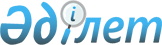 Созақ ауданы әкімдігінің 2022 жылғы 28 қарашадағы "2023 жылға арналған Созақ ауданы бойынша "Мүгедектігі бар адамдар үшiн жұмыс орындарына квота белгілеу туралы" № 347 қаулысының күші жойылды деп тану туралыТүркістан облысы Созақ ауданы әкiмдiгiнiң 2023 жылғы 6 қыркүйектегі № 196 қаулысы
      "Құқықтық актілер туралы" Қазақстан Республикасының Заңының 65 бабының 3-тармағына сәйкес, Созақ ауданы әкімдігі ҚАУЛЫ ЕТЕДІ:
      1. Созақ ауданы әкімдігінің 2022 жылғы 28 қарашадағы "Мүгедектігі бар адамдар үшiн жұмыс орындарына квота белгілеу туралы" 2023 жылға арналған Созақ ауданы бойынша № 347 қаулысының күші жойылды деп танылсын.
      2. Осы қаулының орындалуын бақылауды аудан әкімінің орынбасары Қ.Оразовқа жүктелсін.
					© 2012. Қазақстан Республикасы Әділет министрлігінің «Қазақстан Республикасының Заңнама және құқықтық ақпарат институты» ШЖҚ РМК
				
      Аудан әкімінің міндетін атқарушы

А.Б.Сатыбалды
